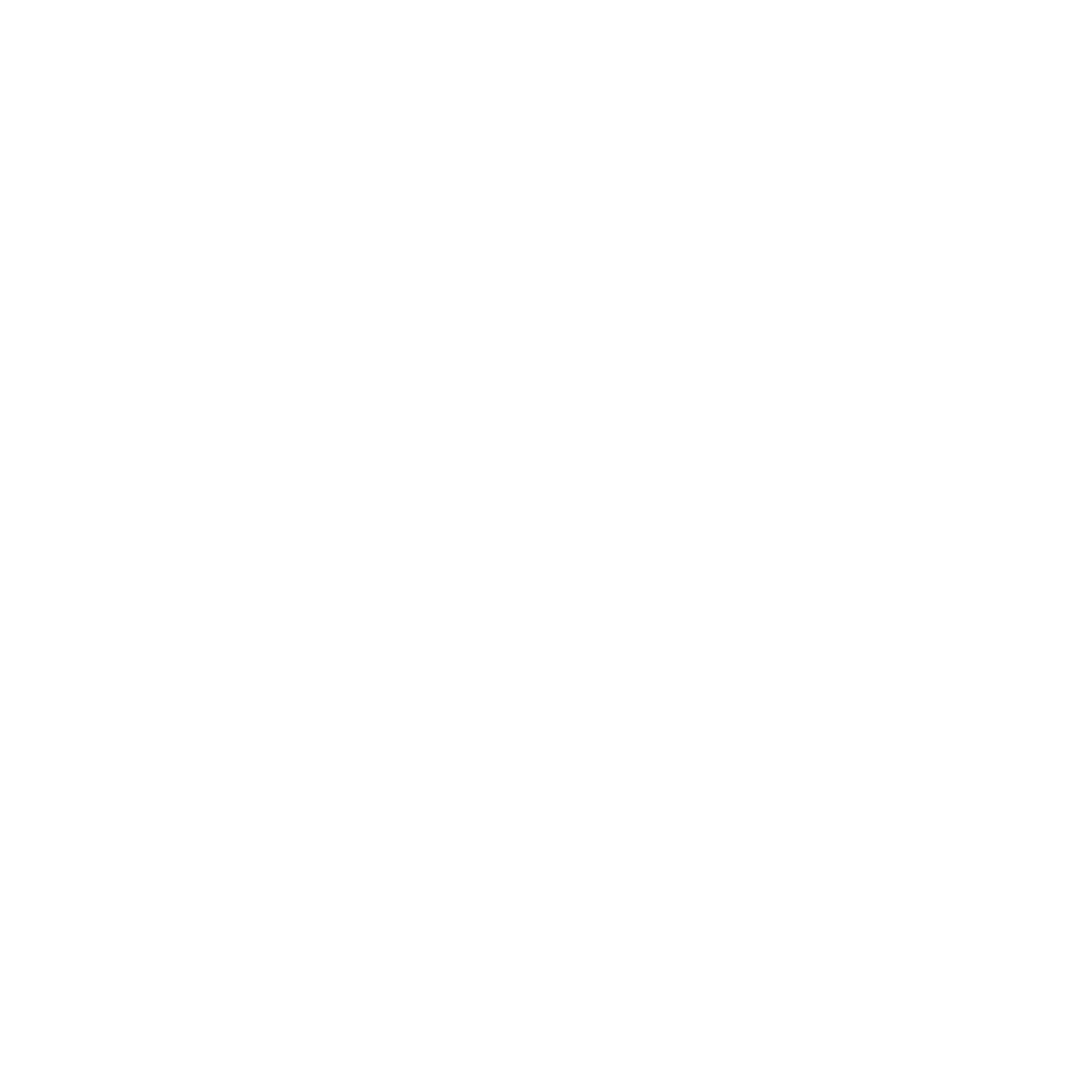 Lisansüstü Buluşmaları 2018Sosyal & Beşeri BilimlerBaşvuru Formu22 Mart, Özger Arnas Salonuİsim - Soy İsim:Tezin Yürütüldüğü Üniversite:Tez Başlığı: Tez Danışmanı:Program:    Yüksek Lisans           DoktoraTez Özeti (300 kelime):(Farklı disiplinlerden gelen araştırmacıların tanışmaları ve görüş alışverişinde bulunmaları amaçlandığı için sunumlarda çalışma alanına mahsus terminoloji içermeyen anlaşılır bir dil kullanılması önerilmektedir.)Anahtar Sözcükler: